Erica KneippResearch Director |Human HealthHealth and Biosecurity | CSIRO Australia’s National Science Agency Erica.Kneipp@csiro.au | +61 434 736 718 GPO Box 1700, Canberra, ACT 2601, AustraliaErica KneippResearch Director |Human HealthHealth and Biosecurity | CSIRO Australia’s National Science Agency Erica.Kneipp@csiro.au | +61 434 736 718 GPO Box 1700, Canberra, ACT 2601, Australia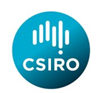 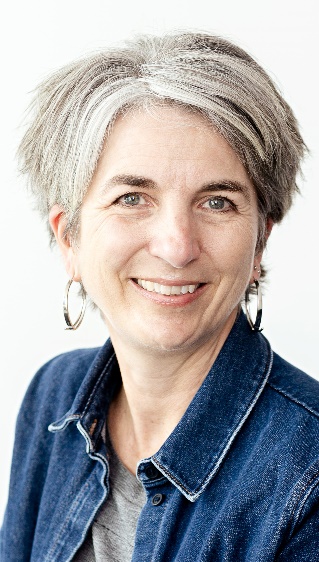 Erica Kneipp’s experience spans several decades of work at all levels of government, and in the private and not-for-profit sectors supporting healthcare delivery and life sciences in Australia.Erica joined CSIRO, Australia’s National Science Agency, in 2021 as the Research Director for Human Health. Her portfolio encompasses infectious disease, diagnostics, nutrition and public health, and pre-clinical analytics and clinical trials. Prior to that she was with the Australian National University serving as the Head of Research Strategy for health and medicine.From 2009-2019 was a senior executive in Commonwealth Health. She was instrumental in establishing the $500m+ Biomedical Translation Fund and the $20b Medical Research Future Fund, which more than doubled Australia’s investment in health and medical research. She also led the national agenda on clinical trial reform supported by a collaborative industry forum. Her experience extends to state health systems having a track record of implementing innovative models of care for high-cost interventions and remote service delivery as part of the Western Australian government.She is on the Board of Brandon BioCatalyst and the National Centre for Indigenous Genomics and a graduate and member of the Australian Institute of Company Directors.Erica Kneipp’s experience spans several decades of work at all levels of government, and in the private and not-for-profit sectors supporting healthcare delivery and life sciences in Australia.Erica joined CSIRO, Australia’s National Science Agency, in 2021 as the Research Director for Human Health. Her portfolio encompasses infectious disease, diagnostics, nutrition and public health, and pre-clinical analytics and clinical trials. Prior to that she was with the Australian National University serving as the Head of Research Strategy for health and medicine.From 2009-2019 was a senior executive in Commonwealth Health. She was instrumental in establishing the $500m+ Biomedical Translation Fund and the $20b Medical Research Future Fund, which more than doubled Australia’s investment in health and medical research. She also led the national agenda on clinical trial reform supported by a collaborative industry forum. Her experience extends to state health systems having a track record of implementing innovative models of care for high-cost interventions and remote service delivery as part of the Western Australian government.She is on the Board of Brandon BioCatalyst and the National Centre for Indigenous Genomics and a graduate and member of the Australian Institute of Company Directors.